Participant Flow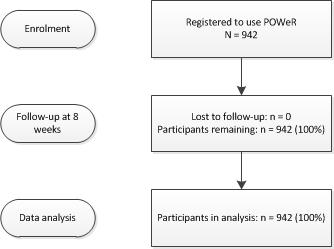 Baseline CharacteristicsData are presented as N (%) unless otherwise stated. aData missing for n=12. Outcome measuresPrimary outcome measuresUsage of POWeR website Usage of POWeR Tracker applicationSecondary outcome measuresNot currently availableAdverse eventsThere were no adverse events associated with this trial Characteristic N = 942 Age (years): M (SD)44.68 (10.34)Gender: Female 721 (76.50)Body mass index: M (SD)31.35 (12.25) aEthnicityWhite 896 (95.10)Bangladeshi 1 (.10)Chinese / South East Asian2 (.20)Indian 6 (.60)Pakistani6 (.60)Other 15 (1.60)Education No formal educational qualifications 14 (1.50)GCSE / O Levels 155 (16.50)A Levels 148 (15.70)Diploma 172 (18.30)Degree 257 (27.30)Postgraduate degree 146 (15.50)Other 34 (3.60)Smartphone ownership Yes761 (80.80)No155 (16.50)Unsure10 (1.10)Smartphone platformAndroid 305 (32.40)Windows39 (4.10)iOS329 (34.90)Blackberry25 (2.70)Unsure 51 (5.40)Usage metric N = 942Sessions completed: M (SD).96 (2.01)Duration of use (minutes): M (SD)44 (43)Completion of first core session: n (%)554 (58.1)Completion of first three core sessions: n (%)106 (11.25)Completion of three or more sessions: n (%)68 (7.22)Usage metric N = 60Log-ins: M (SD)10.33 (19.92)Days used: M (SD)6.7 (11.10)Duration of use (minutes): M (SD)22 (38)